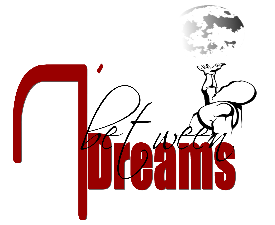 IN SCHOOL – BASKETBALL BREAKFAST CLUB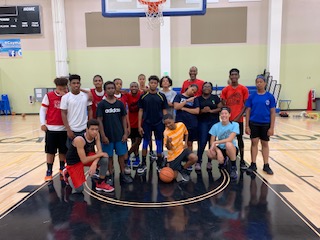 About Our Basketball Breakfast ClubThe Basketball Breakfast program operates before school in conjunction with relevant school(s) and community sponsor(s). The program offers an elite skills training experience to players of all ages and ability levels.  Using both effective training techniques and teaching models, the players receive a positive stimulus to both the mind and body prior to the school day.  Players are given the unique opportunity to improve their basketball skills along with growing their self-confidence.  This helps lead them into successful individuals with global influences.The Basketball Breakfast Club occurs at John Gray High School Gymnasium. The club started out with 3 students and is currently at 16 and continues to grow.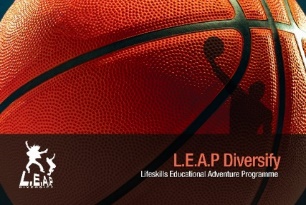 BASKETBALL BREAKFAST CLUB SPONSORSHIP APPLICATION Join the growing list of businesses supporting our Breakfast Basketball Club.I _______________________________________________, on behalf of ______________________________________________________________________________________________would like to support N’ Between Dreams.Business Name:  __________________________________________________________________________________________________________________________________________Contact Person: ___________________________________________________________________________________________________________________________________________Mailing Address: _________________________________________________________________________________________________________________________________________Phone Number:  ____________________________ Email:______________________________________________________________________________________________________Shirt Size/s for sponsors meeting the Criteria (Circle):  Adult XXL, XL, L, M, SFor Sponsors meeting criteria, please email your business logo to nbetweendreams@gmail.comSponsorship Level (Check One):[   ]  Diamond/Corporate Sponsor - $2,000 to $5,000Diamond Sponsor will have exposure internationally with our sports related events and programs in other countries (mainly USA and UK), company mentioned for scholarship recipients identified via N’ Between Dreams programs, their company logo on T-Shirts/Uniforms, company logo printed on printed and digital flyers for camps and events, be featured on the N’ Between Dreams sponsor page company logo on homepage of website (linked to your website) and company logo shared across social media sites. [   ]  Gold Sponsor - $1,000 to $1,999Gold Sponsor will their company logo on T-shirts/Uniforms, have their company logo on homepage of website (link to your webpage), and have company shared monthly on social media.  [   ]  Silver Sponsor - $500 to $999Silver sponsor will have their company logo on homepage of N’ Between Dreams website.[   ]  Bronze Sponsor – below $500 Bronze Sponsor will have their company logo or special mention on website of N’ Between Dreams. Sponsor for Coaching Staff[    ] $100 towards coaching of one athlete.Breakfast Sponsor[   ] Fruit basket for _____ week(s)[   ] Granolas Bars for 20 students per month for six months [  ] or twelve months [  ][   ] Water or Vitamin Water for [   ] month(s)Your support to N’ Between Dreams is appreciated!Contact Coach Cory at: 916-9200 or nbetweendreams@gmail.com